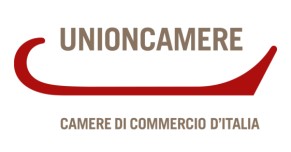 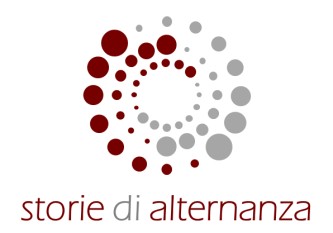 PREMIO DELLE CAMERE DI COMMERCIO “STORIE DI ALTERNANZA”LIBERATORIA UTILIZZO IMMAGINI E VIDEOminorenniIl/la sottoscritto/a...................................................................................... (nome e cognome del soggettoripreso), nato a ................................................................................................... il   ….... /…..….. /…..……...residente in ………………………………………….. via/p.zza/c.so …………………………………………………..….………………………. Indirizzo e-mail .........................................................................................................................................in qualità di genitore/tutore del minore ………………………………………...……………………………… (nome e cognome), nato/a a …………………….…………………… il ……./……./…………….. e d’accordo con l’altro genitore, con la presente AUTORIZZAla realizzazione del video e la pubblicazione delle immagini del proprio figlio/a, ivi contenute, ai fini della partecipazione al Premio delle Camere di commercio “Storie di Alternanza” .Unioncamere e la Camera di commercio di locale, se aderente all’iniziativa, assicurano che le riprese audio- video realizzate dalla scuola e dagli studenti potranno essere utilizzate esclusivamente per documentare e divulgare le attività del Premio “Storie d’alternanza” tramite siti internet dedicati all’iniziativa, seminari, convegni e altre iniziative promossi anche in collaborazione con altri enti pubblici o con società incaricate di fornire supporto Unioncamere e alla Camera di commercio locale per la disseminazione del Premio.La presente autorizzazione non consente l'uso della propria immagine in contesti che ne pregiudichino la dignità  personale  ed  il  decoro  del  minore  e  comunque  per  usi  e/o  fini  diversi  da  quelli  sopra indicati.Il/la  sottoscritto/a conferma  di  non  aver  nulla  a pretendere  in  ragione  di  quanto  sopra  indicato e  di rinunciare irrevocabilmente ad ogni diritto, azione o pretesa derivante da quanto sopra autorizzato.Luogo e data:  	Il soggetto responsabile del minore ripreso	(firma leggibile)INFORMATIVA SULLA PRIVACYAi sensi dell'art. 13 del D.Lgs 196/2003, i dati personali che la riguardano saranno trattati da Unioncamere e dalla Camera di commercio di locale, se aderente,  per lo svolgimento dell’iniziativa in oggetto e non saranno comunicati a terzi. In relazione ai dati conferiti Lei potrà esercitare i diritti di cui all'art. 7, 8 e 9 del D.Lgs. 196/2003. Per esercitare tali diritti dovrà rivolgersi al Responsabile del trattamento dei Dati personali, presso Unioncamere e presso la Camera di commercio locale, se aderente, cui è stata inviata domanda di partecipazione all’iniziativa.Luogo e data:  	Il soggetto responsabile del minore ripreso	(firma leggibile)